Vocabulario 2AOtras clases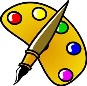 la clase de arte 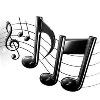 la clase de música ¿Qué clase te gusta?Me gusta la clase de _______ porque…No me gusta la clase de _______ porque…es fáciles difíciles interesantees aburridaes divertidaes importante(no) hay mucha tarea(no) hay amigos en la claseTengo que…estudiarhacer la tareair a la escuela tomar un examentrabajarEl horario de clasesEl horario de clasesEl horario de clases(1ª) la primera horala clase de matemáticas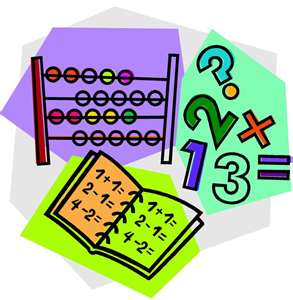 (2ª) la segunda horala clase de inglés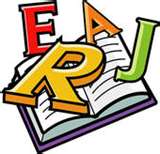 (3ª) la tercera horala clase de ciencias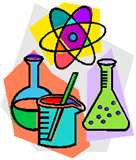 (4ª) la cuarta horala clase de español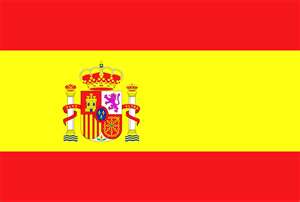 el almuerzoel almuerzo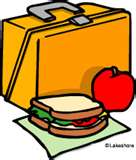 (5ª) la quinta horala clase de historia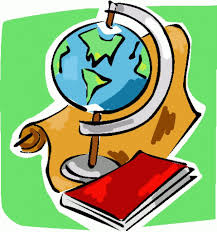 (6ª) la sexta horala clase de educación física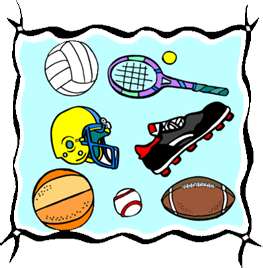 (7ª) la séptima horala clase de computación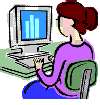 